Assessment task:   Metalwork Spade Design Task
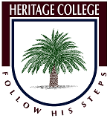  Name: _____________________________________  Year level:   9     10By the end of Year 10 students will have had the opportunity to design and produce at least four designed solutions focused on one or more of the five technologies contexts content descriptions. There is one optional content description for each of the following: Engineering principles and systems, Food and fibre production, Food specialisations and Materials and technologies specialisations. There is an additional open content description to provide flexibility and choice. Students should have opportunities to experience creating designed solutions for products, services and environments.Students work independently and collaboratively. Problem-solving activities acknowledge the complexities of contemporary life and make connections to related specialised occupations and further study. Increasingly, study has a global perspective, with opportunities to understand the complex interdependencies involved in the development of technologies and enterprises. Students specifically focus on preferred futures, considering ethics; legal issues; social values; economic, environmental and social sustainability factors and using strategies such as life cycle thinking. Students use creativity, innovation and enterprise skills with increasing confidence, independence and collaboration.Content Descriptors:Comment:EDCCBAStrand: Knowledge & UnderstandingInvestigate and make judgments on how the characteristics and properties of materials, systems, components, tools and equipment can be combined to create designed solutions (ACTDEK046) No Attempt of investigating material properties, construction and joining methodsPartial evidence of investigating material properties, construction and joining methodsCompetent evidence of investigating material properties, construction and joining methodsCompetent evidence of investigating material properties, construction and joining methodsCapable evidence of investigating material properties, construction and joining methodsAccomplished evidence of investigating material properties, construction and joining methodsStrand: Processes and production skillsCreating designed solutions by:Creating designed solutions by:Creating designed solutions by:Investigating and defining:Critique needs or opportunities to develop design briefs and investigate and select an increasingly sophisticated range of materials, systems, components, tools and equipment to develop design ideas (ACTDEP048)No Attempt of investigating tools, equipment and techniques required to produce the projectPartial investigation into tools, equipment and techniques required to produce the projectCompetent investigation into tools, equipment and techniques required to produce the projectCompetent investigation into tools, equipment and techniques required to produce the projectThoughtful investigation into tools, equipment and techniques required to produce the projectHighly developed investigation into tools, equipment and techniques required to produce the projectGenerating and designing:Develop, modify and communicate design ideas by applying design thinking, creativity, innovation and enterprise skills of increasing sophistication (ACTDEP049)No Attempt at producing sketches and working drawings with all dimensionsPartial production of sketches and working drawings with all dimensionsCompetent production of sketches and working drawings with all dimensionsCompetent production of sketches and working drawings with all dimensionsCapable production of sketches and working drawings with all dimensionsAccomplished production of sketches and working drawings with all dimensionsProducing and implementing:Work flexibly to effectively and safely test, select, justify and use appropriate technologies and processes to make designed solutions (ACTDEP050)No Attempt at manufacturing the projectPartial safe and skillful use of tools and machines to manufacture the projectCompetent, safe and skillful use of tools and machines to manufacture the projectCompetent, safe and skillful use of tools and machines to manufacture the projectCapable, safe and skillful use of tools and machines to manufacture the projectHighly developed, safe and skillful use of tools and machines to manufacture the projectEvaluating:Evaluate design ideas, processes and solutions against comprehensive criteria for success recognising the need for sustainability (ACTDEP051)No Attempt at reflecting of learning and the criteria for successPartial reflection of learning and the criteria for successCompetent reflection of learning and the criteria for successCompetent reflection of learning and the criteria for successThoughtful reflection of learning and the criteria for successHighly developed reflection of learning and the criteria for successCollaborating and Managing:Develop project plans using digital technologies to plan and manage projects individually and collaboratively taking into consideration time, cost, risk and production processes (ACTDEP052)No Attempt at managing timelines & producing a costing/cutting sheetPartial evidence of managing timelines & producing a costing/cutting sheetCompetent evidence of managing timelines & producing a costing/cutting sheetCompetent evidence of managing timelines & producing a costing/cutting sheetThoughtful evidence of managing timelines & producing a costing/cutting sheetHighly developed evidence of managing timelines & producing a costing/cutting sheetFinal Grade: